«Постановлен обвинительный приговор в отношении жителя с. Саракташ, управлявшего автомобилем в нетрезвом виде»Оренбургским районным судом вынесен приговор в отношении 26- летнего жителя поселка Саракташ. Он признан виновным в совершении преступления, предусмотренного ч. 2 ст. 264.1 УК РФ (управление автомобилем лицом, находящимся в состоянии опьянения, имеющим судимость за совершение в состоянии опьянения преступления, предусмотренного ч. 2 ст. 264.1 УК РФ).Суд установил, что злоумышленник, не получив в установленном порядке водительского удостоверения, будучи трижды судим за управление автомобилем в состоянии опьянения, вновь был остановлен сотрудниками ГИБДД в нетрезвом состоянии.В судебном заседании молодой человек пояснил, что на самом деле он был трезв, а сотрудники ГИБДД его оговаривают в собственных интересах.Вместе с тем, судья, согласившись с позицией государственного обвинителя, признал злоумышленника виновным и назначил ему наказание в виде 2 лет лишения свободы и запрета заниматься деятельностью, связанной с управлением транспортными средствами на срок 6 лет.Приговор суда в законную силу не вступил».Прокурору Оренбургского района советнику юстиции Спесивцеву П.В.В соответствии с указанием прокуратуры Оренбургской области прошу Вашего согласования на размещение на официальном сайте прокуратуры Оренбургского района информации о результатах проверки соблюдения федерального законодательства:«За приобретение и хранение марихуаны мужчина проведет 1 год в колонии -поселении».Судом Оренбургского района вынесен обвинительный приговор в отношении 32-летнего местного жителя. Он признан виновным в совершении преступления, предусмотренного ч. 2 ст. 228 УК РФ (незаконные приобретение, хранение без цели сбыта наркотических средств, совершенное в крупном размере).В суде установлено, что мужчина, в сентябре 2021 года, находясь на территории Оренбургского района, путем сбора частей дикорастущей конопли, приобрел без цели сбыта наркотическое вещество, содержащее в своем составе каннабис, массой 260,84 грамма, которое незаконно, умышленно, без цели сбыта хранил до момента обнаружения и изъятия указанного вещества в ходе личного досмотра сотрудниками полиции.Подсудимый вину в совершении инкриминируемого ему преступления признал полностью, в содеянном раскаялся.Судья, согласившись с позицией государственного обвинителя, признал злоумышленника виновным и назначил ему наказание в виде 1 года лишения свободы, которые он проведет в колонии-поселении.Приговор суда в законную силу не вступил.Старший помощник прокурора района младший советник юстиции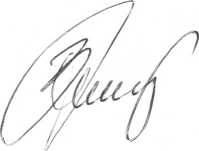 